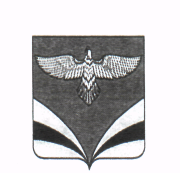 Собрание представителей сельского поселения Купиномуниципального района Безенчукский Самарской области                                                  РЕШЕНИЕ от     17 декабря    2018 года	№ 138/45                                                                            Об установлении  налога на имущество физических лиц на территории сельского поселения Купино  муниципального района Безенчукский Самарской области            Руководствуясь  ст. 12,15 части первой и главой  32 Налогового  кодекса РФ,  Федеральным  законом от 06.10.2003 № 131-ФЗ «Об общих принципах организации местного самоуправления в РФ», Уставом сельского поселения Купино муниципального района Безенчукский, Собрание представителей сельского поселении Купино  муниципального района БезенчукскийРЕШИЛО:     1. Установить на территории сельского поселения Купино  муниципального района Безенчукский Самарской области  налог на имущество физических лиц и определить ставки для исчисления налога в зависимости от кадастровой стоимости объектов налогообложения в следующих размерах:2. Налоговые льготы предоставляются налогоплательщикам в соответствии со ст. 407 главы 32 Налогового Кодекса РФ.3. Налоговые льготы в отношении объектов недвижимого имущества, налоговая база по которым определяется как их кадастровая стоимость.3.1. Налоговая льгота в размере 100 %  от суммы налога, подлежащей уплате, предоставляется в отношении объектов налогообложения, включенных в перечень, определяемый в соответствии с пунктом 7 статьи 378.2 Налогового кодекса Российской Федерации, объектов налогообложения, предусмотренных абзацем вторым пункта 10 статьи 378.2 Налогового кодекса Российской Федерации площадью:  -  до 50 кв. метров для индивидуальных предпринимателей со среднесписочной численностью работников не менее 1 человека в предшествующем налоговом периоде;-  до 100 кв. метров для индивидуальных предпринимателей со среднесписочной численностью работников не менее 3 человек за предшествующий налоговый период;- до 150 кв. метров для индивидуальных предпринимателей со среднесписочной численностью работников не менее 4 человек за предшествующий налоговый период.2.2. Уменьшение суммы налога производится однократно независимо от количества и площади принадлежащих налогоплательщику объектов налогообложения.3.2. Налоговая льгота предоставляется по заявлению налогоплательщика при одновременном соблюдении следующих условий:1) налогоплательщик - индивидуальный предприниматель, средняя численность работников которого не превышает 100 человек и доходы которого по данным бухгалтерского учета без учета налога на добавленную стоимость не превысили 60 млн. рублей (с 2014 года с учетом утвержденного на соответствующий год коэффициента-дефлятора);2) за истекший налоговый период средняя заработная плата работников составила не менее 1,5 прожиточных минимумов в месяц, утвержденных постановлениями Правительства Самарской области;3) в истекшем налоговом периоде 80% доходов индивидуального предпринимателя, от всех доходов, определенных по данным бухгалтерского учета, являются доходами, получаемыми по видам экономической деятельности, не относящимся к разделу J (Финансовая деятельность), классу 70 раздела K (Операции с недвижимым имуществом) и разделу C (Добыча полезных ископаемых) в соответствии с Общероссийским классификатором видов экономической деятельности, принятым постановлением Госстандарта России от 06.11.2001 N 454-ст.       4. Налогоплательщики - физические лица, имеющие право на налоговые льготы, установленные законодательством о налогах и сборах, представляют в налоговый орган по своему выбору заявление о предоставлении налоговой льготы, а также вправе представить документы, подтверждающие право налогоплательщика на налоговую льготу.      5. Признать утратившим силу:- решение Собрания представителей сельского поселения Купино № 126/46 от 14.11.2014г «Об установлении на территории сельского поселения Купино  муниципального района Безенчукский Самарской области  налога на имущество  физических лиц»;-решение Собрания представителей сельского поселения Купино №156/56 от 24.08.2015г «О внесении изменений  в решение Собрания представителей сельского поселения Купино № 126/46 от 14.11.2014г «Об установлении на территории сельского поселения Купино муниципального района Безенчукский Самарской области  налога на имущество  физических лиц»;- решение Собрания представителей сельского поселения Купино №40/7 от 17.03.2016г «О внесении изменений  в решение Собрания представителей сельского поселения Купино № 126/46 от 14.11.2014г «Об установлении на территории сельского поселения Купино муниципального района Безенчукский Самарской области  налога на имущество  физических лиц»;- решение Собрания представителей сельского поселения Купино №58/13 от 24.11.2016г «О внесении изменений  в решение Собрания представителей сельского поселения Купино № 126/46 от 14.11.2014г «Об установлении на территории сельского поселения Купино муниципального района Безенчукский Самарской области  налога на имущество  физических лиц»;    - решение Собрания представителей сельского поселения Купино №110/33 от 15.03.2018г «О внесении изменений  в решение Собрания представителей сельского поселения Купино № 126/46 от 14.11.2014г «Об установлении на территории сельского поселения Купино муниципального района Безенчукский Самарской области  налога на имущество  физических лиц» ( в редакции решения Собрания представителей сельского поселения Купино № 58/13 от 24.11.2016г);    6. Настоящее решение вступает в силу не ранее чем по истечении одного месяца со дня его официального опубликования и не ранее 1-го числа месяца налогового периода по налогу на имущество физических лиц и распространяет свое действие на правоотношения возникшие с 01 января 2019  года.        7. Опубликовать настоящее Решение в газете « Вестник сельского поселения Купино».Глава сельского поселения Купино 				       И.Д. ДевяткинаПредседатель Собрания представителейсельского поселения Купино					       Е.Ф.ФедороваВид объекта налогообложенияСтавка налога, %Жилой дом;Квартира, комната;Объекты незавершенного строительства в случае, если проектируемым назначением таких объектов является жилой дом;Единые недвижимые комплексы, в состав которых входит хотя бы один жилой дом;Гаражи и машино-места;Хозяйственные строения или сооружения, площадь каждого из которых не превышает 50 м2 и которые расположены на земельных участках, предназначенных для ведения личного подсобного, дачного хозяйства, огородничества, садоводства или индивидуального жилищного строительства0,3Объекты налогообложения, включенные в перечень, определяемый в соответствии с п. 7 ст. 378.2 НК РФ;Объекты налогообложения, предусмотренные абзацем 2 п. 10 ст. 378.2 НК РФ0,9 в 2015 годуОбъекты налогообложения, включенные в перечень, определяемый в соответствии с п. 7 ст. 378.2 НК РФ;Объекты налогообложения, предусмотренные абзацем 2 п. 10 ст. 378.2 НК РФ1,2 в 2016 годуОбъекты налогообложения, включенные в перечень, определяемый в соответствии с п. 7 ст. 378.2 НК РФ;Объекты налогообложения, предусмотренные абзацем 2 п. 10 ст. 378.2 НК РФ1,5 в 2017 годуОбъекты налогообложения, включенные в перечень, определяемый в соответствии с п. 7 ст. 378.2 НК РФ;Объекты налогообложения, предусмотренные абзацем 2 п. 10 ст. 378.2 НК РФ1,8 в 2018 годуОбъекты налогообложения, включенные в перечень, определяемый в соответствии с п. 7 ст. 378.2 НК РФ;Объекты налогообложения, предусмотренные абзацем 2 п. 10 ст. 378.2 НК РФ2,0 в 2019 году и последующие периодыОбъекты налогообложения, кадастровая стоимость каждого из которых превышает 300 млн. рублей2,0Прочие объекты0,5